<無毒有我-花蓮縣校園防制學生藥物濫用防毒教案>一、設計理念新興毒品隱身在現今社會生活中，對學子及家庭可能造成不可小覷的危害。因此本教案藉由介紹新興毒品樣態及其危害，採教育部校園防制學生藥物濫用的反毒宣傳教材，引導學生辨識生活周遭隱藏毒品的危機情境，了解毒品的危害與後遺症，使學生面對毒品入侵校園時，能夠有正確的認知，以達清楚辨識之成效。再者，透過戲劇模式融入生活化的情境，引導學子辨別並演示拒絕毒品的有效招式，期望能建立溫馨和諧的無毒健康校園。二、教學設計領域/科目綜合領域-反毒宣導綜合領域-反毒宣導綜合領域-反毒宣導設計者花蓮縣校園防制學生藥物濫用防毒守門員實施計畫實施年級高年級高年級高年級總節數計20分鐘單元名稱無毒有我-花蓮縣校園防制學生藥物濫用防毒教案無毒有我-花蓮縣校園防制學生藥物濫用防毒教案無毒有我-花蓮縣校園防制學生藥物濫用防毒教案無毒有我-花蓮縣校園防制學生藥物濫用防毒教案無毒有我-花蓮縣校園防制學生藥物濫用防毒教案核心素養核心素養核心素養核心素養核心素養核心素養領綱核心素養領綱核心素養領綱核心素養總綱核心素養總綱核心素養總綱核心素養綜-E-A3 規劃、執行學習及生活計畫，運用資源或策略，預防危機、保護自己，並以創新思考方式，因應日常生活情境。綜-E-A3 規劃、執行學習及生活計畫，運用資源或策略，預防危機、保護自己，並以創新思考方式，因應日常生活情境。綜-E-A3 規劃、執行學習及生活計畫，運用資源或策略，預防危機、保護自己，並以創新思考方式，因應日常生活情境。A3 規劃執行與創新應變具備規劃及執行計畫的能力，並試探與發展多元專業知能、充實生活經驗，發揮創新精神，以因應社會變遷、增進個人的彈性A3 規劃執行與創新應變具備規劃及執行計畫的能力，並試探與發展多元專業知能、充實生活經驗，發揮創新精神，以因應社會變遷、增進個人的彈性A3 規劃執行與創新應變具備規劃及執行計畫的能力，並試探與發展多元專業知能、充實生活經驗，發揮創新精神，以因應社會變遷、增進個人的彈性學習重點學習表現 3a-III-1 辨識周遭環境的潛藏危機，運用各項資源或策略化解危機。 3a-III-1 辨識周遭環境的潛藏危機，運用各項資源或策略化解危機。 3a-III-1 辨識周遭環境的潛藏危機，運用各項資源或策略化解危機。 3a-III-1 辨識周遭環境的潛藏危機，運用各項資源或策略化解危機。學習重點學習內容Ca-III-1環境潛藏的危機。Ca-III-2辨識環境潛藏危機的方法。Ca-III-3化解危機的資源或策略。Ca-III-1環境潛藏的危機。Ca-III-2辨識環境潛藏危機的方法。Ca-III-3化解危機的資源或策略。Ca-III-1環境潛藏的危機。Ca-III-2辨識環境潛藏危機的方法。Ca-III-3化解危機的資源或策略。Ca-III-1環境潛藏的危機。Ca-III-2辨識環境潛藏危機的方法。Ca-III-3化解危機的資源或策略。議題融入安全教育、法治教育安全教育、法治教育安全教育、法治教育安全教育、法治教育安全教育、法治教育教材來源教育部防制學生藥物濫用資源網教育部防制學生藥物濫用資源網教育部防制學生藥物濫用資源網教育部防制學生藥物濫用資源網教育部防制學生藥物濫用資源網學習資源法務部反毒大本營法務部反毒大本營法務部反毒大本營法務部反毒大本營法務部反毒大本營學習目標學習目標學習目標學習目標學習目標學習目標1.能辨識生活周遭隱藏毒品的危機情境。2.了解毒品的危害與後遺症。3.能辨別並演示拒毒招式。1.能辨識生活周遭隱藏毒品的危機情境。2.了解毒品的危害與後遺症。3.能辨別並演示拒毒招式。1.能辨識生活周遭隱藏毒品的危機情境。2.了解毒品的危害與後遺症。3.能辨別並演示拒毒招式。1.能辨識生活周遭隱藏毒品的危機情境。2.了解毒品的危害與後遺症。3.能辨別並演示拒毒招式。1.能辨識生活周遭隱藏毒品的危機情境。2.了解毒品的危害與後遺症。3.能辨別並演示拒毒招式。1.能辨識生活周遭隱藏毒品的危機情境。2.了解毒品的危害與後遺症。3.能辨別並演示拒毒招式。學習活動設計學習活動設計學習活動設計學習活動設計學習活動設計學習活動流程學習活動流程時間學習資源評量壹、準備活動一、教學準備活動   (一) 教師準備         1. 分析學生起點行為(或經驗)         2. 教學資源準備:簡報、網路設備         3. 教具：錫箔紙(若無，亦可由簡報替代)    (二) 學生準備         準備學習用品二、引起動機-新聞情境　　1、教師介紹近期毒品相關新聞事件。例一：「毒品外觀千奇百怪，同學請吃『軟糖』竟染毒」
       例二：「遊墾丁疑誤食『毒品果凍』，小遊客昏睡22小時」　　2、學生分享閱讀新聞後的感受。引導學生了解在生活中可能會因為無知或無警覺心而不慎染毒。貳、發展活動
【活動一:反毒小學堂】(可由教學簡報直接連結)
　  一、教師引導學生關注影片的重點，提示短片重點：1.不法份子可能將毒品偽裝成什麼？目的是什麼？2.吸食毒品會有什麼症狀？    3.接觸到可疑的零食時該怎麼辦？二、學生觀賞「校園永續推廣計畫-森林小學堂(反毒篇)」 https://youtu.be/G1YrxL9wJVE (2’28")
三、教師根據學生發表討論給予回饋，包括建議修正與鼓勵。四、教師依據學生程度進行短片相關反毒知識補充。(如簡報)
1.毒品藏在哪裡？不接受陌生人提供的飲料、糖果等，一旦離開視線也不要再繼續食用！2.毒品包裝花樣百出！例如：市售改裝混合填充、山寨品牌混合填充、自創包裝卡通圖樣、糖衣外表零食外貌。3. (國中以上)常見的毒品：大麻、K他命、搖頭丸、安非他命4.毒品危害與染毒後遺症：腦出血休克致死、幻視幻聽語無倫次、心臟衰竭、膀胱萎縮。5. (國中以上)毒品危害防制條例相關罰則。【活動二: 拒毒八招】一、教師逐一展示拒毒招式(如下八招，亦可視情況揀選前四招)二、教師演示「第一招-堅持拒絕法」，例舉生活中可能碰觸到的情境。
師：「我早上在超商前面撿到了一顆果凍，你要不要吃啊？」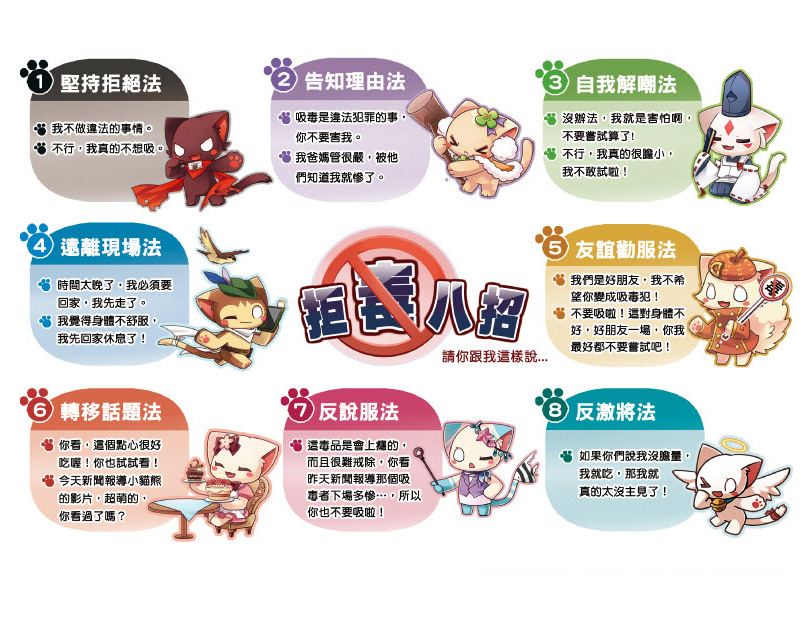 師：(用堅決的口吻演出「堅持拒絕法」)：「我不做違法的事情」；「不行，我真的不想吃來路不明的東西！」等等。三、邀請學生根據拒毒八招的海報「第二招-告知理由法」和正在演戲的老師對戲。示例：師(飾不法分子)：「這新興糖果最近超級熱門的!要不要試試看啊？」
生：「吸毒是違法犯罪的事，你不要害我。」或「我爸媽管很嚴，被他們知道我就慘了。」四、學生兩兩一組或三人小組，自行選擇尚未表演過的拒毒招式，進行分組合作的配對練習，轉換角色後再試一次。
例如：「第四招-遠離現場法」：「我要去排隊買口罩了！先走囉！」
例如：「第六招-轉移話題法」：「你知道實名制口罩怎麼買嗎？」五、教師根據學生演示的反應給予回饋，並宣告若面對困惑時還有反毒專線可供協助：0800-770-885【0800-請請你-幫幫我】。參、綜合活動一、體驗遊戲：揉錫箔紙體驗1.教師說明遊戲步驟:邀請三名學生上台，每生在15秒內用力搓揉錫箔紙至最小狀態。時間到後，再另外邀請三名學生想盡辦法將錫箔紙展開。2.詢問學生在遊戲當中的感受。3.教師說明此錫箔紙不可能再回復成原本的樣子了，所代表健康的大腦一旦染毒受損後，就無法逆轉了。反毒小學堂(有獎徵答)，共四題。1.毒品可能做成什麼樣式的零食來吸引人呢？2.請說出兩項吸毒者可能會出現的症狀。  3.大聲說出反毒專線和口訣。  4.請表演一個你已經學會的拒毒招式。三、教師歸納與結語:防毒守門員五招
  1.不因好奇試用毒品     2.謹慎交友      3.遠離是非場所     4.不接受他人委託，攜帶物品     5.有正確情緒紓解的方法壹、準備活動一、教學準備活動   (一) 教師準備         1. 分析學生起點行為(或經驗)         2. 教學資源準備:簡報、網路設備         3. 教具：錫箔紙(若無，亦可由簡報替代)    (二) 學生準備         準備學習用品二、引起動機-新聞情境　　1、教師介紹近期毒品相關新聞事件。例一：「毒品外觀千奇百怪，同學請吃『軟糖』竟染毒」
       例二：「遊墾丁疑誤食『毒品果凍』，小遊客昏睡22小時」　　2、學生分享閱讀新聞後的感受。引導學生了解在生活中可能會因為無知或無警覺心而不慎染毒。貳、發展活動
【活動一:反毒小學堂】(可由教學簡報直接連結)
　  一、教師引導學生關注影片的重點，提示短片重點：1.不法份子可能將毒品偽裝成什麼？目的是什麼？2.吸食毒品會有什麼症狀？    3.接觸到可疑的零食時該怎麼辦？二、學生觀賞「校園永續推廣計畫-森林小學堂(反毒篇)」 https://youtu.be/G1YrxL9wJVE (2’28")
三、教師根據學生發表討論給予回饋，包括建議修正與鼓勵。四、教師依據學生程度進行短片相關反毒知識補充。(如簡報)
1.毒品藏在哪裡？不接受陌生人提供的飲料、糖果等，一旦離開視線也不要再繼續食用！2.毒品包裝花樣百出！例如：市售改裝混合填充、山寨品牌混合填充、自創包裝卡通圖樣、糖衣外表零食外貌。3. (國中以上)常見的毒品：大麻、K他命、搖頭丸、安非他命4.毒品危害與染毒後遺症：腦出血休克致死、幻視幻聽語無倫次、心臟衰竭、膀胱萎縮。5. (國中以上)毒品危害防制條例相關罰則。【活動二: 拒毒八招】一、教師逐一展示拒毒招式(如下八招，亦可視情況揀選前四招)二、教師演示「第一招-堅持拒絕法」，例舉生活中可能碰觸到的情境。
師：「我早上在超商前面撿到了一顆果凍，你要不要吃啊？」師：(用堅決的口吻演出「堅持拒絕法」)：「我不做違法的事情」；「不行，我真的不想吃來路不明的東西！」等等。三、邀請學生根據拒毒八招的海報「第二招-告知理由法」和正在演戲的老師對戲。示例：師(飾不法分子)：「這新興糖果最近超級熱門的!要不要試試看啊？」
生：「吸毒是違法犯罪的事，你不要害我。」或「我爸媽管很嚴，被他們知道我就慘了。」四、學生兩兩一組或三人小組，自行選擇尚未表演過的拒毒招式，進行分組合作的配對練習，轉換角色後再試一次。
例如：「第四招-遠離現場法」：「我要去排隊買口罩了！先走囉！」
例如：「第六招-轉移話題法」：「你知道實名制口罩怎麼買嗎？」五、教師根據學生演示的反應給予回饋，並宣告若面對困惑時還有反毒專線可供協助：0800-770-885【0800-請請你-幫幫我】。參、綜合活動一、體驗遊戲：揉錫箔紙體驗1.教師說明遊戲步驟:邀請三名學生上台，每生在15秒內用力搓揉錫箔紙至最小狀態。時間到後，再另外邀請三名學生想盡辦法將錫箔紙展開。2.詢問學生在遊戲當中的感受。3.教師說明此錫箔紙不可能再回復成原本的樣子了，所代表健康的大腦一旦染毒受損後，就無法逆轉了。反毒小學堂(有獎徵答)，共四題。1.毒品可能做成什麼樣式的零食來吸引人呢？2.請說出兩項吸毒者可能會出現的症狀。  3.大聲說出反毒專線和口訣。  4.請表演一個你已經學會的拒毒招式。三、教師歸納與結語:防毒守門員五招
  1.不因好奇試用毒品     2.謹慎交友      3.遠離是非場所     4.不接受他人委託，攜帶物品     5.有正確情緒紓解的方法2’7'7'4'課程簡報課程簡報網路連結影片課程簡報錫箔紙課程簡報專心聆聽口語發表掌握短片重點專心聆聽角色扮演配對練習專心聆聽體驗學習口語發表專心聆聽教學建議教學建議教學建議教學建議教學建議本教案設計為提供花蓮縣各班級老師反毒宣導使用之萬用教案，因此教材內容的選擇多樣且議題全面，若課程侷限於宣講時間或學生程度不一，教師可自行縮減或延伸簡報補充教材內容，例如：拒毒八招可擷取學生最容易上手的四招，亦可彈性調整為您課室中適用的教學策略。建議教師可嘗試用各種不同的方式來呈現拒毒招數，例如：教師飾演、與學生對戲、學生兩兩一組或三人小組實作等等。拒毒招式的海報中已提供可使用的話語，教學時，教師可鼓勵學生自行創作並發揮。體驗活動需要使用錫箔紙作為教學媒材，為提供學生體驗吸毒後大腦損傷不可逆的後遺症，若於教學中不方便取得，則可直接使用簡報圖片宣講即可。本教案設計及教材內容多數引自教育部防制學生藥物濫用資源網，均符合政府網站資料開放宣言，可公開傳輸，然使用時需註明出處。設計者已在教學簡報中註明出處，教師可以安心使用。本教案設計為提供花蓮縣各班級老師反毒宣導使用之萬用教案，因此教材內容的選擇多樣且議題全面，若課程侷限於宣講時間或學生程度不一，教師可自行縮減或延伸簡報補充教材內容，例如：拒毒八招可擷取學生最容易上手的四招，亦可彈性調整為您課室中適用的教學策略。建議教師可嘗試用各種不同的方式來呈現拒毒招數，例如：教師飾演、與學生對戲、學生兩兩一組或三人小組實作等等。拒毒招式的海報中已提供可使用的話語，教學時，教師可鼓勵學生自行創作並發揮。體驗活動需要使用錫箔紙作為教學媒材，為提供學生體驗吸毒後大腦損傷不可逆的後遺症，若於教學中不方便取得，則可直接使用簡報圖片宣講即可。本教案設計及教材內容多數引自教育部防制學生藥物濫用資源網，均符合政府網站資料開放宣言，可公開傳輸，然使用時需註明出處。設計者已在教學簡報中註明出處，教師可以安心使用。本教案設計為提供花蓮縣各班級老師反毒宣導使用之萬用教案，因此教材內容的選擇多樣且議題全面，若課程侷限於宣講時間或學生程度不一，教師可自行縮減或延伸簡報補充教材內容，例如：拒毒八招可擷取學生最容易上手的四招，亦可彈性調整為您課室中適用的教學策略。建議教師可嘗試用各種不同的方式來呈現拒毒招數，例如：教師飾演、與學生對戲、學生兩兩一組或三人小組實作等等。拒毒招式的海報中已提供可使用的話語，教學時，教師可鼓勵學生自行創作並發揮。體驗活動需要使用錫箔紙作為教學媒材，為提供學生體驗吸毒後大腦損傷不可逆的後遺症，若於教學中不方便取得，則可直接使用簡報圖片宣講即可。本教案設計及教材內容多數引自教育部防制學生藥物濫用資源網，均符合政府網站資料開放宣言，可公開傳輸，然使用時需註明出處。設計者已在教學簡報中註明出處，教師可以安心使用。本教案設計為提供花蓮縣各班級老師反毒宣導使用之萬用教案，因此教材內容的選擇多樣且議題全面，若課程侷限於宣講時間或學生程度不一，教師可自行縮減或延伸簡報補充教材內容，例如：拒毒八招可擷取學生最容易上手的四招，亦可彈性調整為您課室中適用的教學策略。建議教師可嘗試用各種不同的方式來呈現拒毒招數，例如：教師飾演、與學生對戲、學生兩兩一組或三人小組實作等等。拒毒招式的海報中已提供可使用的話語，教學時，教師可鼓勵學生自行創作並發揮。體驗活動需要使用錫箔紙作為教學媒材，為提供學生體驗吸毒後大腦損傷不可逆的後遺症，若於教學中不方便取得，則可直接使用簡報圖片宣講即可。本教案設計及教材內容多數引自教育部防制學生藥物濫用資源網，均符合政府網站資料開放宣言，可公開傳輸，然使用時需註明出處。設計者已在教學簡報中註明出處，教師可以安心使用。本教案設計為提供花蓮縣各班級老師反毒宣導使用之萬用教案，因此教材內容的選擇多樣且議題全面，若課程侷限於宣講時間或學生程度不一，教師可自行縮減或延伸簡報補充教材內容，例如：拒毒八招可擷取學生最容易上手的四招，亦可彈性調整為您課室中適用的教學策略。建議教師可嘗試用各種不同的方式來呈現拒毒招數，例如：教師飾演、與學生對戲、學生兩兩一組或三人小組實作等等。拒毒招式的海報中已提供可使用的話語，教學時，教師可鼓勵學生自行創作並發揮。體驗活動需要使用錫箔紙作為教學媒材，為提供學生體驗吸毒後大腦損傷不可逆的後遺症，若於教學中不方便取得，則可直接使用簡報圖片宣講即可。本教案設計及教材內容多數引自教育部防制學生藥物濫用資源網，均符合政府網站資料開放宣言，可公開傳輸，然使用時需註明出處。設計者已在教學簡報中註明出處，教師可以安心使用。教師省思學生回饋學生回饋學生回饋學生回饋